opakování 7. ročníku I. pololetí Kdy se těleso pohybuje?Kdy těleso je v klidu?Co je to pohyb rovnoměrný?Uveď příklad nerovnoměrného pohybu.Jak vypočítáme dráhu  rovnoměrného pohybu?Jak vypočítáme rychlost rovnoměrného pohybu?Jak vypočítáme čas  rovnoměrného pohybu?Jaké jednotky rychlosti znáš?Kolik km/h je 20 m/s.Kolik m/s je 100 km/h.Vypočítej kolik m  ujde chodec za 10 minut při rychlosti 10 km/h.Uveď příklad, kdy se rychlosti sčítají?    Co popisuje síla?     Jakou značku a jednotku má síla?     Jaké mohou být účinky síly? Uveď příklad.    Jakým přístrojem můžeme měřit sílu?     Jak si můžeme znázornit sílu?     Jaké vlastnosti má gravitační síla?     Jaké vlastnosti má elektrická síla?     Jaké vlastnosti má magnetická síla?    Co je to tíha tělesa.     Jak vypočítáme tíhu tělesa?     Vypočítej tíhu tělesa o hmotnosti 300 gramů.     Co je to třecí síla?     Na jaké dvě složky se rozkládá síla na nakloněné rovině?     Popiš I. Newtonův pohybový zákon. Uveď příklad.     Co je to setrvačnost, kde se s ní setkáš?     Proč se tělesa na Zemi zastavují? Uveď příklad.    Která síla se nazývá dostředivá a která odstředivá? Uveď příklad..     Popiš II. Newtonův pohybový zákon. Uveď příklad.     Popiš III. Newtonův pohybový zákon. Uveď příklad.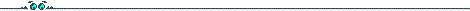 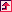 opakování 7. ročníku II. pololetí 1.       Základní značka a jednotka tlaku:2.       Která znáš další jednotky tlaku a kde se používají?3.       Kde se používá hustoměr? Uveď příklad.4.       Co je to tlak?5.       Čím je způsoben hydrostatický tlak?6.       Podle jakého vzorce vypočítáme hydrostatický tlak?7.       Podle jakého vzorce vypočítáme tlak, který vyvolá  tlaková síla působící na povrch tělesa?9.       Jakou velikost má atmosférický tlak za „normálních“ podmínek?10.    Co je to podtlak? Uveď příklad, kde  se využívá?11.    Co je to přetlak? Uveď příklad, kde  se využívá?12.    Napiš znění Archimédova zákona.13.    Podle jakého vzorce vypočítáš vztlakovou sílu působící v tekutině?14.    Kdy těleso v kapalině plave, vznáší se a klesá ke dnu?15.    Kterými plyny se obyčejně plní vzducholodě a balony a proč?16.    Napiš znění Pascalova zákona:17.    V jakých zařízeních se používá hydraulika?18.    Napiš hustotu vody a vzduchu.19.    Co to jsou světelné zdroje?20.   Napiš zákon odrazu.21.    Kde využíváme odraz světla?22.    Jaká máme optická prostředí?23.    Po jaké dráze se šíří světlo a jakou rychlostí?24.    Proč je na Zemi obloha ve dne modrá, ale na Měsíci černá?25.    Jaké jsou hlavní měsíční fáze?26.    Kdy nastává zatmění Měsíce – situaci nakresli.27.    Kdy nastává zatmění Slunce – situaci nakresli.28.   Jaké máme druhy zrcadel?29.    Jak vzniká zrcadlový obraz? Jaké má vlastnosti?30.    Vyjmenujte některá zařízení, v nichž se užívají zrcadla.